 
МБУДО ДШИ Предгорного округаПлан дистанционной работы преподавателя Кулецкой Т.А.по дополнительной предпрофессиональной программе в области изобразительного искусства «Живопись»по учебному предмету «Основы ИЗО» для 2 ДПП-8 классаНа 3 четверть 2021 – 2022 учебный год. 
МБУДО ДШИ Предгорного округаПлан дистанционной работы преподавателя Кулецкой Т.А.по дополнительной предпрофессиональной программе в области изобразительного искусства «Живопись»по учебному предмету «Основы ИЗО» для 2 ДПП-8 классаНа 3 четверть 2021 – 2022 учебный год. 
МБУДО ДШИ Предгорного округаПлан дистанционной работы преподавателя Кулецкой Т.А.по дополнительной предпрофессиональной программе в области изобразительного искусства «Живопись»по учебному предмету «Основы ИЗО» для 2 ДПП-8 классаНа 3 четверть 2021 – 2022 учебный год. 
МБУДО ДШИ Предгорного округаПлан дистанционной работы преподавателя Кулецкой Т.А.по дополнительной предпрофессиональной программе в области изобразительного искусства «Живопись»по учебному предмету «Основы ИЗО» для 2 ДПП-8 классаНа 3 четверть 2021 – 2022 учебный год.№УрокаДатаТема, материалы для работы    Цели и задачи№1

№210.01.22
2ч.
17.01.22
2ч.
« Большой цветовой круг. Названия цветов большого цветового круга. «Теплохолодность цвета»
(ф. А4, бумага для черчения, простой карандаш, ластик, гуашь, кисти синтетика, палитра)Развитие представлений о цветовом круге и цветах в нём.
Знакомство с основными , составными, дополнительными тёплыми и холодными цветами.
план урока №1-2  и ссылки на интернет ресурсыплан урока №1-2  и ссылки на интернет ресурсыплан урока №1-2  и ссылки на интернет ресурсыплан урока №1-2  и ссылки на интернет ресурсы1.Продолжаем знакомиться с цветами цветового круга.
 - Изучить  видео  по ссылке ниже :

  https://www.youtube.com/watch?v=Rvcvxx9VIsE        -(цветовой круг и цвета в нём)

- Выполнить на заданном формате цветовой круг и заполнить цветом.
2. Контроль  усвоения учебного материала.
    Для дифференцированного контроля за усвоением учебного творческого материала и выполнением заданий рекомендуется : сфотографировать законченный рисунок  с обязательной подписью фамилии и имени (полностью) ребёнка-автора, фото отправить на электронную почту:    iskusstvo-life73@mail.ru   , либо в  WhatsApp +79283013009, если нет электронной почты.

1.Продолжаем знакомиться с цветами цветового круга.
 - Изучить  видео  по ссылке ниже :

  https://www.youtube.com/watch?v=Rvcvxx9VIsE        -(цветовой круг и цвета в нём)

- Выполнить на заданном формате цветовой круг и заполнить цветом.
2. Контроль  усвоения учебного материала.
    Для дифференцированного контроля за усвоением учебного творческого материала и выполнением заданий рекомендуется : сфотографировать законченный рисунок  с обязательной подписью фамилии и имени (полностью) ребёнка-автора, фото отправить на электронную почту:    iskusstvo-life73@mail.ru   , либо в  WhatsApp +79283013009, если нет электронной почты.

1.Продолжаем знакомиться с цветами цветового круга.
 - Изучить  видео  по ссылке ниже :

  https://www.youtube.com/watch?v=Rvcvxx9VIsE        -(цветовой круг и цвета в нём)

- Выполнить на заданном формате цветовой круг и заполнить цветом.
2. Контроль  усвоения учебного материала.
    Для дифференцированного контроля за усвоением учебного творческого материала и выполнением заданий рекомендуется : сфотографировать законченный рисунок  с обязательной подписью фамилии и имени (полностью) ребёнка-автора, фото отправить на электронную почту:    iskusstvo-life73@mail.ru   , либо в  WhatsApp +79283013009, если нет электронной почты.

1.Продолжаем знакомиться с цветами цветового круга.
 - Изучить  видео  по ссылке ниже :

  https://www.youtube.com/watch?v=Rvcvxx9VIsE        -(цветовой круг и цвета в нём)

- Выполнить на заданном формате цветовой круг и заполнить цветом.
2. Контроль  усвоения учебного материала.
    Для дифференцированного контроля за усвоением учебного творческого материала и выполнением заданий рекомендуется : сфотографировать законченный рисунок  с обязательной подписью фамилии и имени (полностью) ребёнка-автора, фото отправить на электронную почту:    iskusstvo-life73@mail.ru   , либо в  WhatsApp +79283013009, если нет электронной почты.

№ урокаДата,
кол-во час.Тема, материалы для работыЦели и задачи№3

№4

№5
24.01.22
2ч.
31.01.22
2ч.
07.02.22
2ч.«Нюансы»

«Контрасты»
(ф. А4, бумага для черчения, простой карандаш, ластик,
фломастеры или гелиевые ручки)Знакомство с понятиями «контраст» и « нюанс».
Развитие фантазии и воображения, умения работать используя эти характеристики.план урока №3-5  и ссылки на интернет ресурсыплан урока №3-5  и ссылки на интернет ресурсыплан урока №3-5  и ссылки на интернет ресурсыплан урока №3-5  и ссылки на интернет ресурсы
1. Знакомство с понятиями «нюанс и контраст»,
 
 - Прежде чем выполнить задание просмотрите видео ниже, перейдя по ссылке:

     https://www.youtube.com/watch?v=viqffMHR6h8            (контраст и нюанс. Задание в видео                                                                                                НЕ  ВЫПОЛНЯТЬ!!!  )
  - Выполнить задание по видео ниже:

       https://www.youtube.com/watch?v=1_HpOD2jP88       ( контраст и нюанс  )
  
         2. Контроль  усвоения учебного материала.
    Для дифференцированного контроля за усвоением учебного творческого материала и выполнением заданий рекомендуется : сфотографировать законченный рисунок  с обязательной подписью фамилии и имени полностью ребёнка-автора, фото отправить на электронную почту:    iskusstvo-life73@mail.ru , либо в  WhatsApp +79283013009, если нет электронной почты.


1. Знакомство с понятиями «нюанс и контраст»,
 
 - Прежде чем выполнить задание просмотрите видео ниже, перейдя по ссылке:

     https://www.youtube.com/watch?v=viqffMHR6h8            (контраст и нюанс. Задание в видео                                                                                                НЕ  ВЫПОЛНЯТЬ!!!  )
  - Выполнить задание по видео ниже:

       https://www.youtube.com/watch?v=1_HpOD2jP88       ( контраст и нюанс  )
  
         2. Контроль  усвоения учебного материала.
    Для дифференцированного контроля за усвоением учебного творческого материала и выполнением заданий рекомендуется : сфотографировать законченный рисунок  с обязательной подписью фамилии и имени полностью ребёнка-автора, фото отправить на электронную почту:    iskusstvo-life73@mail.ru , либо в  WhatsApp +79283013009, если нет электронной почты.


1. Знакомство с понятиями «нюанс и контраст»,
 
 - Прежде чем выполнить задание просмотрите видео ниже, перейдя по ссылке:

     https://www.youtube.com/watch?v=viqffMHR6h8            (контраст и нюанс. Задание в видео                                                                                                НЕ  ВЫПОЛНЯТЬ!!!  )
  - Выполнить задание по видео ниже:

       https://www.youtube.com/watch?v=1_HpOD2jP88       ( контраст и нюанс  )
  
         2. Контроль  усвоения учебного материала.
    Для дифференцированного контроля за усвоением учебного творческого материала и выполнением заданий рекомендуется : сфотографировать законченный рисунок  с обязательной подписью фамилии и имени полностью ребёнка-автора, фото отправить на электронную почту:    iskusstvo-life73@mail.ru , либо в  WhatsApp +79283013009, если нет электронной почты.


1. Знакомство с понятиями «нюанс и контраст»,
 
 - Прежде чем выполнить задание просмотрите видео ниже, перейдя по ссылке:

     https://www.youtube.com/watch?v=viqffMHR6h8            (контраст и нюанс. Задание в видео                                                                                                НЕ  ВЫПОЛНЯТЬ!!!  )
  - Выполнить задание по видео ниже:

       https://www.youtube.com/watch?v=1_HpOD2jP88       ( контраст и нюанс  )
  
         2. Контроль  усвоения учебного материала.
    Для дифференцированного контроля за усвоением учебного творческого материала и выполнением заданий рекомендуется : сфотографировать законченный рисунок  с обязательной подписью фамилии и имени полностью ребёнка-автора, фото отправить на электронную почту:    iskusstvo-life73@mail.ru , либо в  WhatsApp +79283013009, если нет электронной почты.

№ урокаДата,
кол-во час.Тема, материалы для работыЦели и задачи№6


№721.02.222ч.

28.02.22
2ч.
«Цвет в тоне»


«Ахроматические цвета»
(ф. А4, бумага для черчения, простой карандаш, ластик,
гуашь, кисти синтетика, палитра)Знакомство с понятием «тон» и 
« Ахроматические цвета».
Изучение техники составления ахроматических цветов.
Развитие воображения.
план урока №6 -7 и ссылки на интернет ресурсыплан урока №6 -7 и ссылки на интернет ресурсыплан урока №6 -7 и ссылки на интернет ресурсыплан урока №6 -7 и ссылки на интернет ресурсыОзнакомиться с понятием «цветовой тон» по видео ниже:
https://www.youtube.com/watch?v=ZaAJCVbcz2Q       -(тон в живописи и рисунке)

2. Знакомство с понятием « ахроматические цвета».
- Перед тем как начать работу над заданием, просмотрите видео ниже:

    https://www.youtube.com/watch?v=-5P1rny2j7g                  - ( ахроматические цвета)

- Выполнить композицию несложного зимнего пейзажа и изобразить её в ахроматических цветах.
- Работу выполнить на  формате А4, изображение расположить соразмерно заданному формату. Мелко не рисовать!
   2. Контроль  усвоения учебного материала.
    Для дифференцированного контроля за усвоением учебного творческого материала и выполнением заданий рекомендуется : сфотографировать законченный рисунок  с обязательной подписью фамилии и имени полностью ребёнка-автора, фото отправить на электронную почту:   :    iskusstvo-life73@mail.ru , либо в  WhatsApp +79283013009, если нет электронной почты.

Ознакомиться с понятием «цветовой тон» по видео ниже:
https://www.youtube.com/watch?v=ZaAJCVbcz2Q       -(тон в живописи и рисунке)

2. Знакомство с понятием « ахроматические цвета».
- Перед тем как начать работу над заданием, просмотрите видео ниже:

    https://www.youtube.com/watch?v=-5P1rny2j7g                  - ( ахроматические цвета)

- Выполнить композицию несложного зимнего пейзажа и изобразить её в ахроматических цветах.
- Работу выполнить на  формате А4, изображение расположить соразмерно заданному формату. Мелко не рисовать!
   2. Контроль  усвоения учебного материала.
    Для дифференцированного контроля за усвоением учебного творческого материала и выполнением заданий рекомендуется : сфотографировать законченный рисунок  с обязательной подписью фамилии и имени полностью ребёнка-автора, фото отправить на электронную почту:   :    iskusstvo-life73@mail.ru , либо в  WhatsApp +79283013009, если нет электронной почты.

Ознакомиться с понятием «цветовой тон» по видео ниже:
https://www.youtube.com/watch?v=ZaAJCVbcz2Q       -(тон в живописи и рисунке)

2. Знакомство с понятием « ахроматические цвета».
- Перед тем как начать работу над заданием, просмотрите видео ниже:

    https://www.youtube.com/watch?v=-5P1rny2j7g                  - ( ахроматические цвета)

- Выполнить композицию несложного зимнего пейзажа и изобразить её в ахроматических цветах.
- Работу выполнить на  формате А4, изображение расположить соразмерно заданному формату. Мелко не рисовать!
   2. Контроль  усвоения учебного материала.
    Для дифференцированного контроля за усвоением учебного творческого материала и выполнением заданий рекомендуется : сфотографировать законченный рисунок  с обязательной подписью фамилии и имени полностью ребёнка-автора, фото отправить на электронную почту:   :    iskusstvo-life73@mail.ru , либо в  WhatsApp +79283013009, если нет электронной почты.

Ознакомиться с понятием «цветовой тон» по видео ниже:
https://www.youtube.com/watch?v=ZaAJCVbcz2Q       -(тон в живописи и рисунке)

2. Знакомство с понятием « ахроматические цвета».
- Перед тем как начать работу над заданием, просмотрите видео ниже:

    https://www.youtube.com/watch?v=-5P1rny2j7g                  - ( ахроматические цвета)

- Выполнить композицию несложного зимнего пейзажа и изобразить её в ахроматических цветах.
- Работу выполнить на  формате А4, изображение расположить соразмерно заданному формату. Мелко не рисовать!
   2. Контроль  усвоения учебного материала.
    Для дифференцированного контроля за усвоением учебного творческого материала и выполнением заданий рекомендуется : сфотографировать законченный рисунок  с обязательной подписью фамилии и имени полностью ребёнка-автора, фото отправить на электронную почту:   :    iskusstvo-life73@mail.ru , либо в  WhatsApp +79283013009, если нет электронной почты.

№ урокаДата,
кол-во час.Тема, материалы для работыЦели и задачи№8


№907.03.22
2ч.

14.03.22
2ч.
«Локальный цвет и его оттенки»

«Плановость»
(ф. А4, бумага для акварели, акварель, кисти белка  , простой карандаш, ластик, палитра)Развитие способности видеть градации цвета в живописи.
Изучение многообразия цветовых оттенков.
Умение создавать декоративный образ .

план урока №8-9  и ссылки на интернет ресурсыплан урока №8-9  и ссылки на интернет ресурсыплан урока №8-9  и ссылки на интернет ресурсыплан урока №8-9  и ссылки на интернет ресурсыПеред выполнением задания ознакомьтесь с видео ниже: 

https://www.youtube.com/watch?v=7qADSv2YArU      -(локальный цвет в живописи)

https://www.youtube.com/watch?v=ax58ukqyfIw          -( плановость в пейзаже)
 
- Выполнить композицию на свободную тему и сделать цветом с помощью акварели, передать плановость в пейзаже. Вместо белой в акварели использовать воду : чем больше в краске воды, тем светлей цвет.

Примеры работ:    
            
           

                             
            


        2. Контроль  усвоения учебного материала.
    Для дифференцированного контроля за усвоением учебного творческого материала и выполнением задания рекомендуется: сфотографировать работу   с обязательной подписью фамилии и имени полностью ребёнка-автора, фото отправить на электронную почту:    :    iskusstvo-life73@mail.ru , либо в  WhatsApp +79283013009, если нет электронной почты.

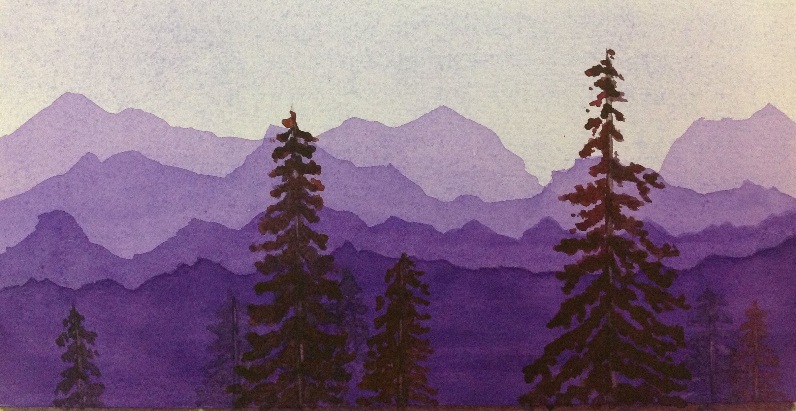 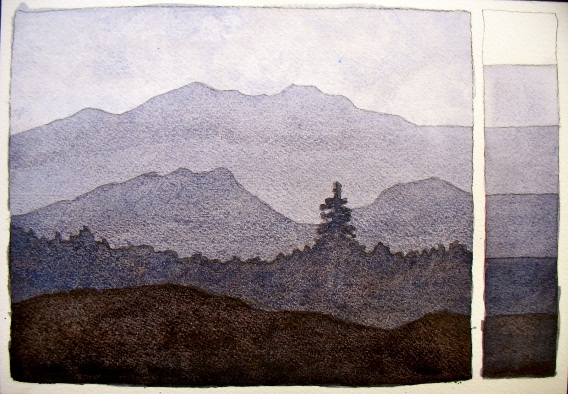 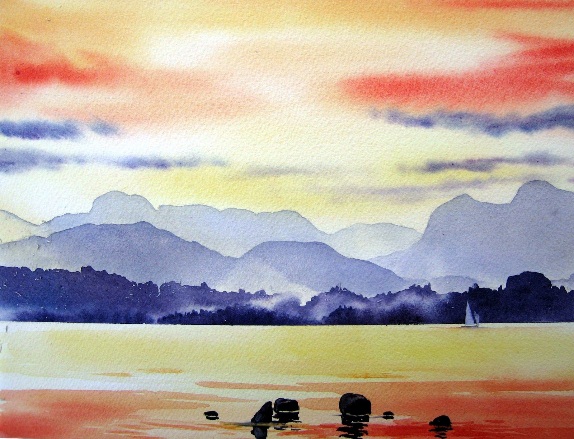 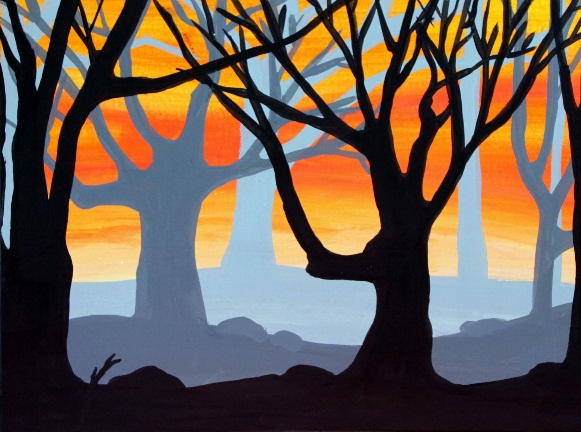 Перед выполнением задания ознакомьтесь с видео ниже: 

https://www.youtube.com/watch?v=7qADSv2YArU      -(локальный цвет в живописи)

https://www.youtube.com/watch?v=ax58ukqyfIw          -( плановость в пейзаже)
 
- Выполнить композицию на свободную тему и сделать цветом с помощью акварели, передать плановость в пейзаже. Вместо белой в акварели использовать воду : чем больше в краске воды, тем светлей цвет.

Примеры работ:    
            
           

                             
            


        2. Контроль  усвоения учебного материала.
    Для дифференцированного контроля за усвоением учебного творческого материала и выполнением задания рекомендуется: сфотографировать работу   с обязательной подписью фамилии и имени полностью ребёнка-автора, фото отправить на электронную почту:    :    iskusstvo-life73@mail.ru , либо в  WhatsApp +79283013009, если нет электронной почты.

Перед выполнением задания ознакомьтесь с видео ниже: 

https://www.youtube.com/watch?v=7qADSv2YArU      -(локальный цвет в живописи)

https://www.youtube.com/watch?v=ax58ukqyfIw          -( плановость в пейзаже)
 
- Выполнить композицию на свободную тему и сделать цветом с помощью акварели, передать плановость в пейзаже. Вместо белой в акварели использовать воду : чем больше в краске воды, тем светлей цвет.

Примеры работ:    
            
           

                             
            


        2. Контроль  усвоения учебного материала.
    Для дифференцированного контроля за усвоением учебного творческого материала и выполнением задания рекомендуется: сфотографировать работу   с обязательной подписью фамилии и имени полностью ребёнка-автора, фото отправить на электронную почту:    :    iskusstvo-life73@mail.ru , либо в  WhatsApp +79283013009, если нет электронной почты.

Перед выполнением задания ознакомьтесь с видео ниже: 

https://www.youtube.com/watch?v=7qADSv2YArU      -(локальный цвет в живописи)

https://www.youtube.com/watch?v=ax58ukqyfIw          -( плановость в пейзаже)
 
- Выполнить композицию на свободную тему и сделать цветом с помощью акварели, передать плановость в пейзаже. Вместо белой в акварели использовать воду : чем больше в краске воды, тем светлей цвет.

Примеры работ:    
            
           

                             
            


        2. Контроль  усвоения учебного материала.
    Для дифференцированного контроля за усвоением учебного творческого материала и выполнением задания рекомендуется: сфотографировать работу   с обязательной подписью фамилии и имени полностью ребёнка-автора, фото отправить на электронную почту:    :    iskusstvo-life73@mail.ru , либо в  WhatsApp +79283013009, если нет электронной почты.

